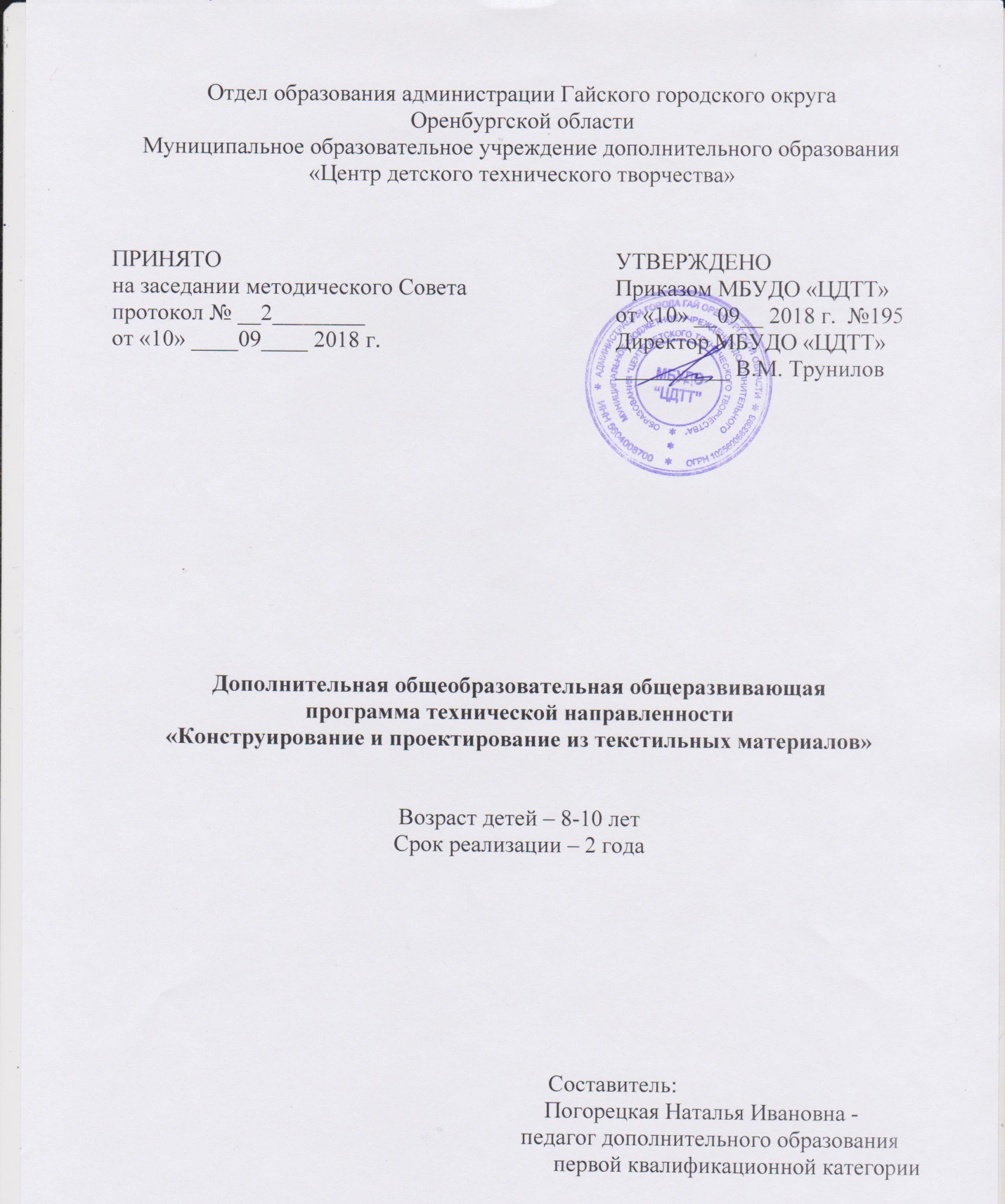 Дополнительная общеобразовательная общеразвивающая программа «Конструирование и проектирование из текстильных материалов»1 Пояснительная запискаНаправленность (профиль) программыДанная программа «Конструирование и проектирование из текстильных материалов» является технической направленности:по степени авторства – модифицированная;по уровню усвоения – общеразвивающая;по форме организации содержания и процесса педагогической деятельности – модульная. Актуальность программыВ условиях изменений современной жизни возникла необходимость создания гибкой системы всеобщего образования, основанной на интеграции общего (школьного) и дополнительного образования. Актуальность программы обусловлена общественной потребностью в творчески активных и технически грамотных молодых людях. Занятия обучающихся в объединении оказывают влияние на формирование первоначальных творческих способностей. Дети получат возможность творчески мыслить, проявлять фантазию, реализовать свой творческий потенциал; в процессе обучения ребёнок научится логически мыслить, находить нестандартные решения при изготовлении поделок. Ребята смогут применить полученные знания и практический опыт при оформлении школьных праздников, выставок, для украшения своей комнаты, в качестве подарков.Отличительные особенности программыАнализируя существующие программы по данному профилю (модифицированная программа «Лоскутное художественное шитьё» Красильниковой Л.К., модифицированная программа «Лоскуток» Лукьяновой А.А., модифицированная программа «Лоскутная графика» Баталовой Л.В.), в качестве отличительных особенностей данной программы можно выделить следующие: - программа разделена на 4 модуля (1 год: «Мягкая игрушка», «Аппликация»; 2 год: «Мягкая игрушка», «Аппликация»). Тематика и практические задания подобраны с усложнением от первого ко второму году обучения.- в тематический план введён модуль «Мягкая игрушка», а также темы: аппликация из ткани в стиле «Натан», прорезная, силуэтная.Адресат программыПрограмма рассчитана на детей 7 – 10 лет. Младший школьный возраст – это период взросления; детям предстоит многому научиться. В этом возрасте появляется стремление выделиться, обратить на себя внимание, получить похвалу, поощрение. Для этого надо стать «лучше всех». Стремление выглядеть и поступать неординарно способствует появлению у детей желания изготовления собственных изделий. Это вызывает у окружающих чувство восхищения, а у самого ребёнка чувство гордости и самовыражения. У детей формируется волевое поведение, целеустремлённость, поэтому занятия в кружке дают детям возможность доводить дело до конца, добиваться поставленной цели.В возрасте 7-10 лет ребёнок склонен к фантазиям и воображениям, что позволяет развивать в детях творческие возможности, дети могут создавать свои уникальные работы.Правильно организованному воспитанию принадлежит решающая роль. Дети нуждаются в поддержке взрослых, которые должны помочь ему сформировать правильные нравственные ценности. В зависимости от того, какой нравственный опыт приобретает подросток, будет складываться его личность. В данной программе соблюдены принципы постепенности, последовательности, целостности, возрастного и индивидуального подхода.Объём и срок освоения программы   Программа рассчитана на 2 года обучения и реализуется в объёме 36 часов в год.         I год обучения – 36 часов;II год обучения – 36 часов;Формы обученияПрограмма реализуется в очной форме. Язык обучения – русский. Особенности организации образовательного процессаЗанятия проводятся в разновозрастных группах постоянного состава. Количество детей в группах I года обучения 12 человек;                                                  II года обучения 10 человек. Режим занятий, периодичность и продолжительность занятий2 Цель и задачи программыЦель программы: формирование и развитие творческих способностей обучающихся, конструктивного мышления посредством конструирования и проектирования из текстильных материалов. Задачи:Воспитательные:- формировать коммуникативные способности личности ребёнка;- способствовать формированию настойчивости, аккуратности в труде. Развивающие:- развивать самостоятельность, любознательность;- развивать образное мышление, пространственное воображение.Образовательные:- обучить владению инструментами и приспособлениями, необходимыми для конструирования изделий из текстильных материалов;- научить приёмам шитья из лоскута, используя разные техники лоскутного шитья;- научить основным приёмам выполнения мягкой игрушки.Содержание программыУчебный планI год обученияII год обучения4   Планируемые результаты Организация деятельности по данной программе создаст условия достижения личностных, метапредметных и предметных результатов: Личностные результатыI год обучения:- овладение навыками адаптации в коллективе дополнительной деятельности;- развитие доброжелательности, понимания и сопереживания чувствам других людей;- формирование установки на здоровый образ жизни;                II год обучения:- развитие навыков сотрудничества с взрослыми и сверстниками;- формирование уважительного отношения к иному мнению;- формирование установки на наличие мотивации к творческому труду; Метапредметные результаты         I год обучения:-будет развиваться мелкая моторика пальцев рук в процессе выполнения творческих заданий;- будет развита аккуратность при выполнении своих работ;               II год обучения:- будут развиты умения адекватно оценивать свою работу и работы сверстников;- овладеют логическими действиями построения алгоритма выполнения своей работы;                   Предметные результаты    I год обучения:- научатся пользоваться инструментами и приспособлениями, необходимыми для конструирования изделий из текстильных материалов.- овладеют практическими умениями и навыками выполнения полу объёмной мягкой игрушки;- овладеют практическими умениями и навыками выполнения текстильной аппликации.                     II год обучения:- овладеют практическими умениями и навыками выполнения объёмной мягкой игрушки;- овладеют практическими умениями и навыками шитья из лоскута, используя разные техники лоскутного шитья.5 Формы аттестацииФормы отслеживания и фиксации образовательных результатовПланируемые результаты, в соответствии с целью программы, отслеживаются и фиксируются в следующих формах:- аналитическая справка,- журнал посещаемости,- материал тестирования,- перечень готовых работ,- фото.Формы предъявления и демонстрации образовательных результатов Образовательные результаты, в соответствии с целью программы, демонстрируются в формах:- выставка, - диагностическая карта, - защита творческих работ, -конкурс.6 Список литературы Литература основная:Грибушина, И.В., Тюрина, Э. И. Мягкая игрушка / И.В.Грибушина, Э.И. Тюрина // Санкт-Петербург, САТИС, 2002.   Грин, М. Э., Шитье из лоскутков/ М.Э. Грин// Москва, Просвещение, 2000.Гусакова, М.А.  Аппликация / М.А. Гусакова // Москва, Просвещение, 2001.Зайцева, А.А. Подарки из фетра /А.А. Зайцева // Москва, ЭКСМО, 2010гЗайцева, А.А. Цветы из войлока и фетра / А.А. Зайцева // Москва, ЭКСМО, 2011.Митителло, К.Б. Чудо-аппликация /К.Б. Митителло // Москва, ЭКСМО, 2006.Проснякова, Т.Н. Творческая мастерская / Т.Н. Проснякова // Самара, Учебная литература, 2004.Таран, Р.Ф. Лоскутная фантазия / Р.Ф. Таран // Москва, Политиздат, 2011.Цирулик, Н.А. Ручное творчество / Н.А. Цирулик // Самара, Учебная литература, 2003.Цирулик, Н.А. Уроки творчества / Н.А. Цирулик// Самара, Учебная литература, 2004.Литература дополнительная:Бычкова, Е.Р. Картина своими руками / Е.Р. Бычкова // Москва, Политиздат, 2009.Гильман, Р.А. Иголка и нитка в умелых руках / Р.А. Гильман // Москва, Легпромбытиздат, 1993.Городкова, Т.В., Нагибина, М.И. Мягкие игрушки – мультяшки и зверюшки / Т.В. Городкова, М.И. Нагибина // Ярославль, Академия развития, 1997. Гудилина, С.И. Чудеса своими руками / С.И. Гудилина // Москва, Аквариум, 1998.Гурбина, Е.А. Обучение мастерству рукоделия / Е.А. Гурбина // Волгоград, Учитель, 2008.Каминская, Е.А. Лоскутное шитьё. Красивые вещи своими руками / Е.А. Каминская // Ростов -на-Дону, Владис, 2010. Конотопов, М.В., Котова, А.А., Сметанин, С.И. История отечественной текстильной промышленности / М.В. Конотопов, А.А. Котова, С.И. Сметанин // Москва, Легпромбытиздат, 2003.Кузьмина, М.А, Максимова, М.В. Лоскутики /М.А. Кузьмина, М.В. Максимова // Москва, ЭКСМО, 1998.Молотобарова, О.С.  Кружок изготовления игрушек-сувениров /О.С. Молотобарова // Москва, Просвещение, 1990. Мудрик, А.В. Общение в процессе воспитания / А.В. Мудрик // Москва, Педагогическое общество России, 2001. Нагель, О.И. Художественное лоскутное шитьё /О.И. Нагель// Москва, Школа – Пресс, 2000.  Нагибина, М.И. Чудеса из ткани своими руками / М.И. Нагибина // Ярославль, Академия развития, 1997. Перевертень, Г.И. Самоделки из текстильных материалов / Г.И. Перевертень // Москва, Просвещение, 1990.Соловьев, Ю.Б., Сидоренко, В.Ф., Кузьмичев, Л.А. Методика художественного конструирования / Ю.Б. Соловьёв, В.Ф. Сидоренко, Л.А. Кузьмичёв // Москва, ВНИИТЭ, 2005.Интернет источники1.Всё для детей [Электронный ресурс] // http://allforchildren.ru - Проверено 21.08.2018 г.          2.Рукоделие. Фетровые прелести [Электронный ресурс]//http://www.liveinternet.ru/users/vitilia/rubric/2417951-Проверено 20.08.2018 г.            3.МК «Корзинка» [Электронный ресурс]//http://bredihina.blogspot.com/2015/05/blog-post_7.html-Проверено 20.08. 2018          4.Мастер-классы по рукоделию [Электронный ресурс] // Сайт masterclassy.ru- Проверено 20.08.2018 г.          5.Сайт мастер-классы своими руками [Электронный ресурс] // сайт myhandmade7.com -Проверено 20.08.2018 г.            6.Пасхальные подарки из фетра [Электронный ресурс] // https://www.youtube.com/watch?v=2UAc5R4GZ-ohttps: - Проверено 20.08. 2018 г.            7.Цветы из фетра своими руками [Электронный ресурс] // https://masterclassy.ru/podelki/podelki-iz-fetra/17224-krasivye-cvety-iz-fetra-svoimi-rukami-poshagovye-master-klassy-s-foto.html - Проверено 20.08.2018 г.            8.Совушка из фетра [Электронный ресурс] // https://www.livemaster.ru/topic/1648191-masterim-simpatichnuyu-sovushku-v-tehnike-fetrodudlinga?msec=23 -Проверено 20.08.2018 г.            9.Аппликация из ткани [Электронный ресурс] // https://1igolka.com/rukodelie/applikatsiya-iz-tkani -Проверено 20.08.2018 г.           10. Аппликация из ткани [Электронный ресурс] // http://tytmaster.ru/applikaciya-iz-tkani/ -Проверено 20.08.2018 г.Год обученияКоличество занятий в неделюПродолжительность одного занятияНедельная нагрузкаКоличество часов в годI год140 минут1 час36II год140 минут1 час36№ п/пНазвание раздела, темыКоличество часовКоличество часовКоличество часовФормы занятийФормы аттестации  / контроля№ п/пНазвание раздела, темывсеготеорияпрактикаI модуль. «Мягкая игрушка»I модуль. «Мягкая игрушка»I модуль. «Мягкая игрушка»I модуль. «Мягкая игрушка»I модуль. «Мягкая игрушка»I модуль. «Мягкая игрушка»I модуль. «Мягкая игрушка»1.1Основные ручные швы.31,51,5Комбинированное занятиеТест на различение видов швов. (промежуточный)1.2Виды мягкой игрушки. Плоская и полу объёмная мягкая игрушка.1358Комбинированное занятиеОрганизация выставки.(итоговый по мягкой игрушке)II модуль. «Аппликация»II модуль. «Аппликация»II модуль. «Аппликация»II модуль. «Аппликация»II модуль. «Аппликация»II модуль. «Аппликация»II модуль. «Аппликация»1.3Накладная классическая аппликация.312Комбинированное занятиеОформление мини-выставки (промежуточный)1.4Аппликация из ниток.312Комбинированное занятиеОформление мини-выставки (промежуточный)1.5Сюжетная аппликация.51,53,5Комбинированное занятиеОформление мини-выставки(промежуточный)1.6Объёмная аппликация.936Комбинированное занятиеИтоговый конкурс творческих работ.Всего: 361323№ п/пНазвание раздела, темыКоличество часовКоличество часовКоличество часовФормы занятийФормы аттестации (контроля)№ п/пНазвание раздела, темывсеготеорияпрактикаIII модуль. «Мягкая игрушка»III модуль. «Мягкая игрушка»III модуль. «Мягкая игрушка»III модуль. «Мягкая игрушка»III модуль. «Мягкая игрушка»III модуль. «Мягкая игрушка»III модуль. «Мягкая игрушка»2.1Плоские и полу объёмные мягкие игрушки.624Комбинированное занятиеОформление мини-выставки (промежуточный)2.2Объёмная мягкая игрушка.1147Комбинированное занятиеОрганизация выставки.(итоговый по мягкой игрушке)IV модуль. «Аппликация»IV модуль. «Аппликация»IV модуль. «Аппликация»IV модуль. «Аппликация»IV модуль. «Аппликация»IV модуль. «Аппликация»IV модуль. «Аппликация»2.3Персидская аппликация.523Комбинированное занятиеОформление мини-выставки (промежуточный)2.4Аппликация в стиле «Нотан»312Комбинированное занятиеОформление мини-выставки(промежуточный)2.5Силуэтная аппликация312Комбинированное занятиеОформление мини-выставки (промежуточный)2.6«Гавайская аппликация»312Комбинированное занятиеОформление мини-выставки(промежуточный)2.7Прорезная аппликация.523Комбинированное занятиеИтоговый конкурс творческих работ.Всего:361336